Vi använder Ongoing WMSBli en del av en stor gemenskap. Ongoing WMS är det mest använda molnbaserade lagerhanteringssystemet i norra Europa. Läs nedan om hur våra kunder drar nytta av att vi använder Ongoing WMS:Koppla samman dina säljkanalerVi kan enkelt och kostnadseffektivt koppla samman dina säljkanaler tack vare Ongoings omfattande ekosystem av integrationslösningar. Se om din säljkanal är integrerad med Ongoing WMS.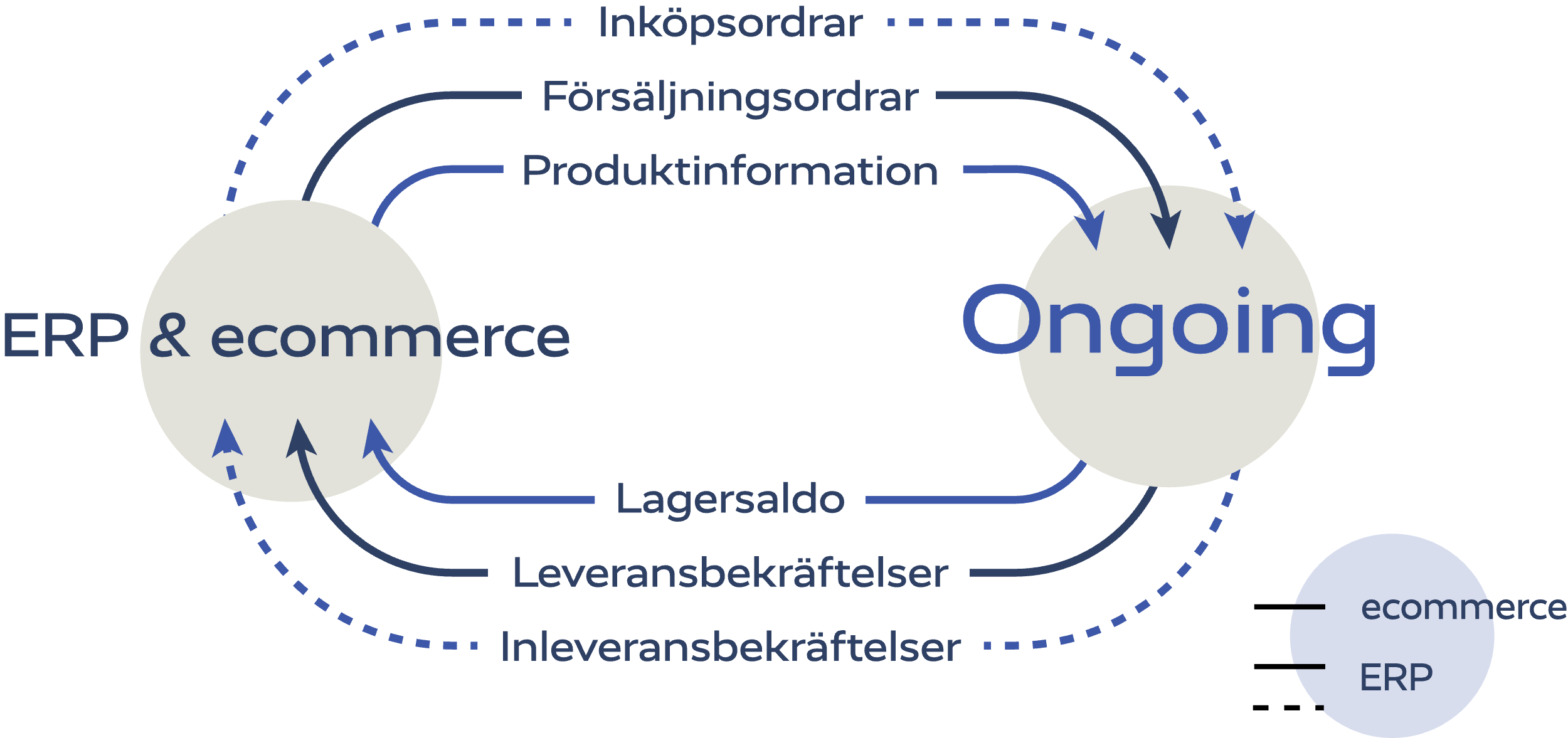 Med Ongoings kraftfulla och väldokumenterade API:er kan du också bygga skräddarsydda mjukvarulösningar till externa system. Läs mer om hur du använder API:erna och webhooks för att ansluta din egen mjukvara.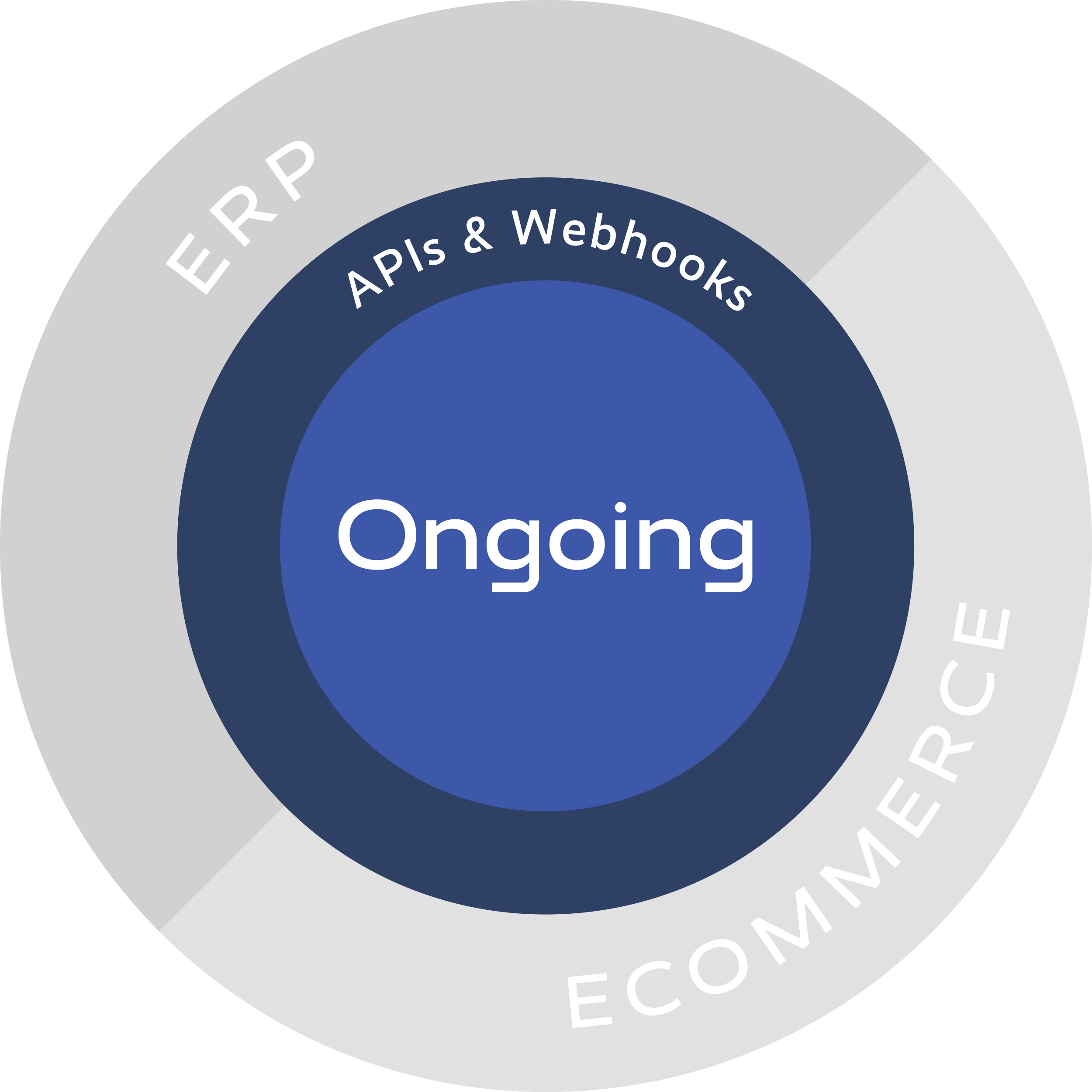 Få åtkomst till din lagerdata överallt på valfri enhetFå kundinlogg till Ongoing WMS. Eftersom Ongoing WMS är en molntjänst kan våra kunder logga in från valfri enhet varsomhelst för att se sina lageruppgifter, t.ex. orderstatus, i realtid. Läs mer om den kostnadsfria kundinloggningen och dess funktioner.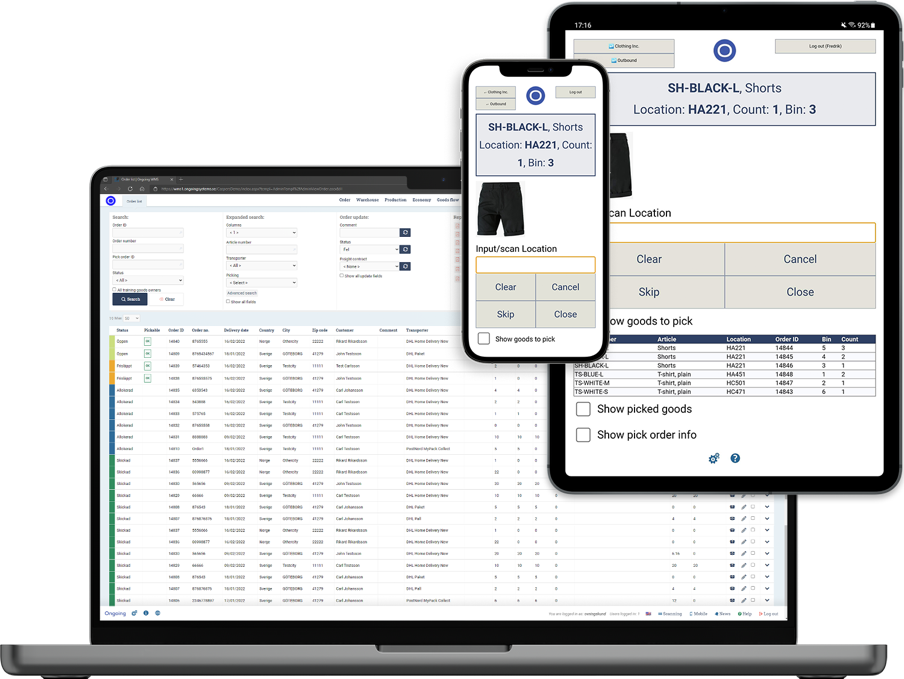 Saknar du stöd för inköpsordrarOngoing WMS hjälper dig att hantera dina inköp genom att göra det möjligt att skapa och hantera dina inköpsorder direkt i mjukvaran. Detta kan utföras antingen genom att skapa dina inköpsordrar manuellt eller genom att integrera med externa system. Ongoing WMS stöder funktionalitet för att föreslå vilka artiklar som ska beställas, när och i vilket antal. Använd Ongoing WMS för att generera inköpsordrar.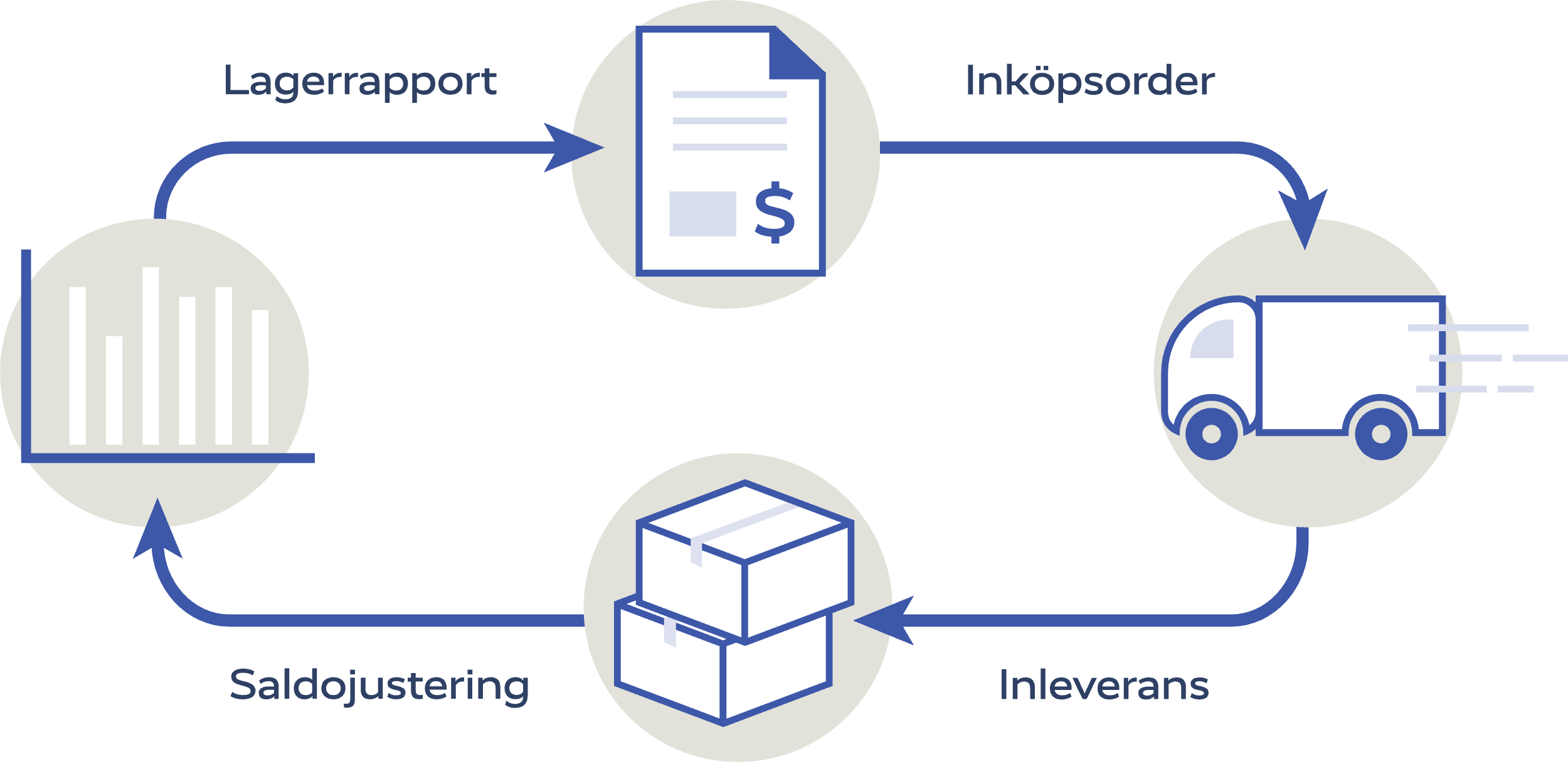 Håll dig uppdaterad med automatiska notifikationerEtt automatiskt mejl kommer att meddela dig när ett lagersaldo för en artikel faller under en viss nivå, fördefinierad av dig. Stöd finns också för automatiska mejlutskick innehållande lagersaldon och inkommande varor för alla artiklar, inklusive batcher och utgångsdatum, samt mejl med information om dina beställningar automatiskt kommer att skickas till dig. Se alla e-postmeddelanden som stöds för närvarande.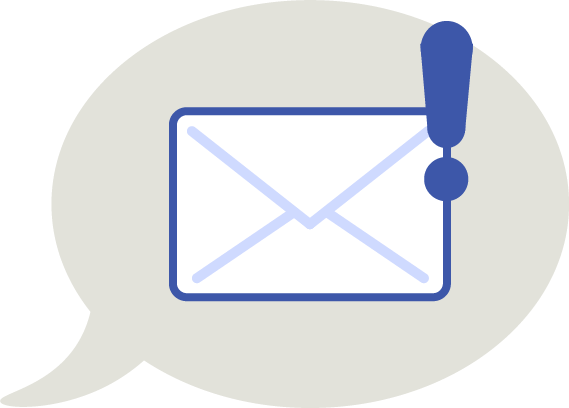 